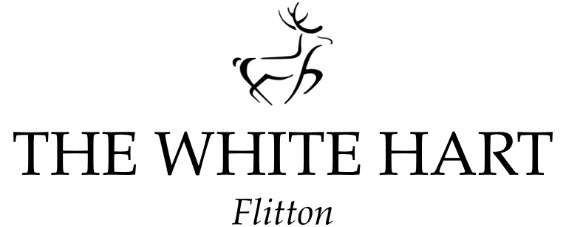 Pub of the Year Luton & Bedfordshire 2019Sunday MenuPlease make us aware of any dietary requirements you may have.
Most of our dishes can be made gluten free, please just ask.Tea & CoffeeStartersSoup of the day (v)  5.95 
Baked ciabatta bread, marinated olives, confit garlic, 
aged balsamic & olive oil (v)  5.95
 Classic prawn cocktail, crispy iceberg lettuce, lemon & cucumber  7.95
Mozzarella marinated in chilli & basil crème fraiche, prosciutto, 
confit tomato & garlic, basil pesto (n)  7.25
Chicken liver parfait, red onion marmalade, rosemary salt & olive oil toast  6.95
Breaded whitebait, tartar sauce & lemon  6.95
Crispy panko butterfly king prawns with sweet chilli sauce & lemon  6.95StartersSoup of the day (v)  5.95 
Baked ciabatta bread, marinated olives, confit garlic, 
aged balsamic & olive oil (v)  5.95
 Classic prawn cocktail, crispy iceberg lettuce, lemon & cucumber  7.95
Mozzarella marinated in chilli & basil crème fraiche, prosciutto, 
confit tomato & garlic, basil pesto (n)  7.25
Chicken liver parfait, red onion marmalade, rosemary salt & olive oil toast  6.95
Breaded whitebait, tartar sauce & lemon  6.95
Crispy panko butterfly king prawns with sweet chilli sauce & lemon  6.95RoastsAll roasts are served with vegetables, roast potatoes & Yorkshire pudding.English Sirloin of Beef, horseradish
                                                    14.95Pork Loin, crackling & apple sauce
                                                   13.95Leg of welsh Lamb, mint sauce 
                                                   14.95Chicken supreme, Lincolnshire sausage meat                             14.95Vegetable roast, red lentil, squash, mushroom,  cashew nut terrine, vegetarian gravy                         13.95MainsFish & chips, Peroni beer battered haddock, tartare sauce, chips, peas & lemon                                                13.50
Puff pastry pie of the day, chips & buttered vegetables                           14.50Cod fillet wrapped in prosciutto, chorizo, vegetable, butter bean casserole, fresh herbs & basil oil (gf)                         16.95
Sweet potato, chickpea, spinach & coconut curry, lemon rice & chargrilled flatbread (v)                                      13.95 
Penne pesto pasta, artichokes, sundried tomatoes, rocket, parmesan & pine nuts (v)(n)                                                13.95Sides Chips / Mash / New potatoes                                      Rocket, parmesan, balsamic salad /Minted Peas  (gf)                         3.50Cauliflower cheese / Mixed vegetables / Dauphinoise (gf)       4.00CheeseCheddar cheese, 3 brewer’s ale, mustard & Worcestershire rarebit on toast      4.75
Goats cheese mousse with apple & vanilla compote, olive oil crostini                  4.75
Cheese board, a selection of 4 cheeses, crackers, pickle, granny smith apple & balsamic shallot                                 8.95SweetsChocolate fondant, vanilla ice cream      6.95Gin & lavender crème brûlée, shortbread        5.95Sticky toffee pudding with butterscotch sauce   5.95Apple crumble with custard or ice cream      5.95Ice Cream, vanilla, chocolate, strawberry, salted caramel, honeycomb 
Sorbet, mango, lemon 
1 scoop 2.50     2 scoops   3.50    3 scoops   4.50SweetsChocolate fondant, vanilla ice cream      6.95Gin & lavender crème brûlée, shortbread        5.95Sticky toffee pudding with butterscotch sauce   5.95Apple crumble with custard or ice cream      5.95Ice Cream, vanilla, chocolate, strawberry, salted caramel, honeycomb 
Sorbet, mango, lemon 
1 scoop 2.50     2 scoops   3.50    3 scoops   4.50Regular coffee	 2.70
Latte			 2.90
Cappuccino 		 2.90
Espresso             	 2.70
Double Espresso     3.00                         Pot of tea                      2.50
Builders mug of tea      2.20
Earl grey, Camomile    2.20 
Fruit tea & decaf tea    2.20
Peppermint tea	      2.20Hot Chocolate    3.60
Hot Chocolate
with Baileys or 
Tia Maria   	      6.20
Irish Coffee 	      5.30